Course ScheduleUniversity of Management & Technology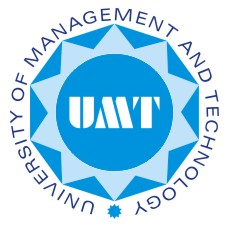 School of EngineeringDepartment of Electrical EngineeringUniversity of Management & TechnologySchool of EngineeringDepartment of Electrical EngineeringUniversity of Management & TechnologySchool of EngineeringDepartment of Electrical EngineeringUniversity of Management & TechnologySchool of EngineeringDepartment of Electrical EngineeringEE 455Industrial ElectronicsEE 455Industrial ElectronicsEE 455Industrial ElectronicsEE 455Industrial ElectronicsLecture ScheduleAs per timetableSemesterSpring 2015Pre-requisiteEE 455- Power ElectronicsCredit Hours3Instructor(s)Muhammad Atif                (Sec A)Muhammad Atif                (Sec C )FahadUsman Khan         (Sec B)ContactMuhammad.atif@umt.edu.pkFahad.Khan@umt.edu.pkOffice501/7 SEN Building Office HoursPosted on respective office doorsCourse DescriptionElectric heating: Principles and applications; induction and dielectric heating; high-frequency welding. Spot welding control. Industrial control: Speed control of DC, AC, and servo motors. Process control. Measurement of non-electrical quantities: Temperature, displacement, pressure, time, frequency; digital industrial measuring systems. Ultrasonic generation and applications. X-ray applications in industry. Photo-electric devices. Industrial control using PLCs. Data acquisition. Distributed control system in process industries.The course directly contributes to objectivesa, d, e and f of the HEC Electrical Engineering Curriculum.Electric heating: Principles and applications; induction and dielectric heating; high-frequency welding. Spot welding control. Industrial control: Speed control of DC, AC, and servo motors. Process control. Measurement of non-electrical quantities: Temperature, displacement, pressure, time, frequency; digital industrial measuring systems. Ultrasonic generation and applications. X-ray applications in industry. Photo-electric devices. Industrial control using PLCs. Data acquisition. Distributed control system in process industries.The course directly contributes to objectivesa, d, e and f of the HEC Electrical Engineering Curriculum.Electric heating: Principles and applications; induction and dielectric heating; high-frequency welding. Spot welding control. Industrial control: Speed control of DC, AC, and servo motors. Process control. Measurement of non-electrical quantities: Temperature, displacement, pressure, time, frequency; digital industrial measuring systems. Ultrasonic generation and applications. X-ray applications in industry. Photo-electric devices. Industrial control using PLCs. Data acquisition. Distributed control system in process industries.The course directly contributes to objectivesa, d, e and f of the HEC Electrical Engineering Curriculum.Expected OutcomesThe course strongly supports expected outcomes a, b, d and i of the HEC Electrical Engineering Curriculum. Upon completion of this course, students will understandvarious industrial applications of electronics includingheating, welding, speed control of electrical machines, photo-electricdevices, x-ray, PLCs, and data acquisition.The course strongly supports expected outcomes a, b, d and i of the HEC Electrical Engineering Curriculum. Upon completion of this course, students will understandvarious industrial applications of electronics includingheating, welding, speed control of electrical machines, photo-electricdevices, x-ray, PLCs, and data acquisition.The course strongly supports expected outcomes a, b, d and i of the HEC Electrical Engineering Curriculum. Upon completion of this course, students will understandvarious industrial applications of electronics includingheating, welding, speed control of electrical machines, photo-electricdevices, x-ray, PLCs, and data acquisition.Textbook(s)Recommended Text:[1] V.R.Moorthi, ‘’Power Electronics,’’ Oxford University Press, 2005[2] Dale R Patrick and Stephen W Fardo, ‘’Industrial Electronics, Devices and Systems’’, The Fairmont Press, Inc., 2000Reference:Frank D. Petruzella, “Programmable Logic Controllers,”T ThirdEdition, 2005, McGraw-HillFrank D. Petruzella, “Industrial Electronics,”T First Edition, 1995,McGraw-HillRecommended Text:[1] V.R.Moorthi, ‘’Power Electronics,’’ Oxford University Press, 2005[2] Dale R Patrick and Stephen W Fardo, ‘’Industrial Electronics, Devices and Systems’’, The Fairmont Press, Inc., 2000Reference:Frank D. Petruzella, “Programmable Logic Controllers,”T ThirdEdition, 2005, McGraw-HillFrank D. Petruzella, “Industrial Electronics,”T First Edition, 1995,McGraw-HillRecommended Text:[1] V.R.Moorthi, ‘’Power Electronics,’’ Oxford University Press, 2005[2] Dale R Patrick and Stephen W Fardo, ‘’Industrial Electronics, Devices and Systems’’, The Fairmont Press, Inc., 2000Reference:Frank D. Petruzella, “Programmable Logic Controllers,”T ThirdEdition, 2005, McGraw-HillFrank D. Petruzella, “Industrial Electronics,”T First Edition, 1995,McGraw-HillGrading PolicyAssignments: 10 marksQuizzes: 15 marks (All quizzes will be mandatory and announced. Quizzes will be of 10-15 minutes duration. Quizzes could be open book or closed book. All are advised to bring their text books along)Midterm: 25 marks (60-70 minute exam. All topics covered before the midterm exam will be included)Final: 50 marks (120-150 minute exam. Will be comprehensive)Assignments: 10 marksQuizzes: 15 marks (All quizzes will be mandatory and announced. Quizzes will be of 10-15 minutes duration. Quizzes could be open book or closed book. All are advised to bring their text books along)Midterm: 25 marks (60-70 minute exam. All topics covered before the midterm exam will be included)Final: 50 marks (120-150 minute exam. Will be comprehensive)Assignments: 10 marksQuizzes: 15 marks (All quizzes will be mandatory and announced. Quizzes will be of 10-15 minutes duration. Quizzes could be open book or closed book. All are advised to bring their text books along)Midterm: 25 marks (60-70 minute exam. All topics covered before the midterm exam will be included)Final: 50 marks (120-150 minute exam. Will be comprehensive)LectureTopicsTextbook (TB) /Reference (Ref) Readings1-2Review of basics of Power Electronics3-6Speed control of DC motorsTB[1]: Chs. # 07,097-10Speed Control of AC motorsTB[1]: Chs. # 08,1411-14Ultrasonic generation and applications. X-ray applications in industryTB[2]: Ch. # 0715-16MID TERM EXAM 8TH WEEKAll Covered Course17-20Process ControlTB[2]: Ch. 1221-24Photoelectric DevicesTB[2]: Ch. # 1425-28Electric Heating, WeldingTB[2]: Ch. # 1529-30Industrial control using PLCsTb[2]: Ch # 11Final Term Exam (Comprehensive)